Алгоритм оказания образовательной услуги на основе дистанционных технологий в ЧОУ СОШ «Геула».Локальный акт: Регламент организации образовательного процесса с использованием электронного обучения и дистанционных образовательных технологий в ЧОУ СОШ «Геула»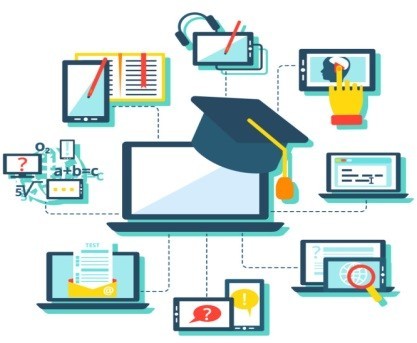 Действия администрацииИздание приказа о переходе на дистанционное обучение всей школы или отдельных классов и организации особого санитарно-эпидемиологического режима	в	школе.Утверждение перечня дисциплин и междисциплинарных курсов, которые могут          быть          освоены          в          *          режиме     самостоятельно.Формирование перечня образовательных платформ, сервисов и ресурсов, рекомендованных	к	использованию	педагогами.*Составление       расписания       он-лайн       занятий        и       консультаций.Формирование (в случае необходимости) «дежурных групп» обучающихся1-4 классов.*Проведение инструктажа педагогов.* Организация работы «горячей линии» по вопросам организациидистанционного обучения.* Контроль реализации общеобразовательных программ в условияхДистанционного обучения.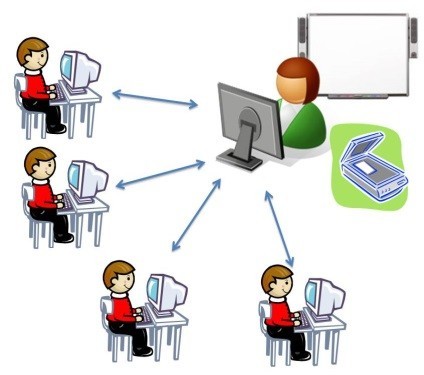 Действия учителя – предметникаОсуществление выбора образовательных ресурсов в строгом соответствии с календарно-тематическим	планированием.Информирование администрации и классных руководителей о способах обратной связи с обучающимися (адрес электронной почты, иного мессенджера).Внесение изменений в рабочие программы в связи с переходом на дистанционное	обучение.Поурочное обновление в системе АИС «Классный журнал» заданий и ссылок для самоподготовки обучающихся с указанием сроков выполнения.Подготовка и проведение он-лайн трансляций согласно утверждённого расписания   в   соответствии   с   календарно-тематическим  планированием.Поурочное выставление оценок, полученных обучающимися в рамках освоения соответствующей темы.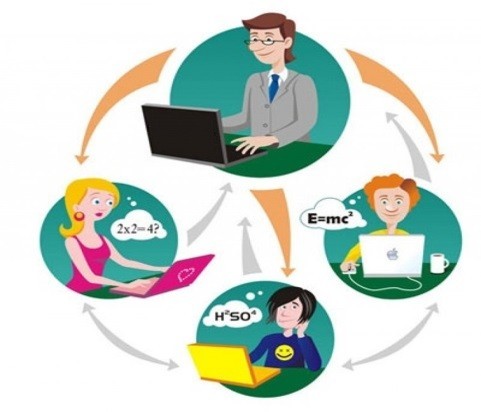 Действия классного руководителяИнформирование родителей (законных представителей) о режиме работы школы  и  вверенного  класса,  о  работе  телефонов  «горячей  линии»  и  т.п.Формирование «виртуальной» группы класса для осуществления оперативной	связи	с	обучающимися.Ознакомление обучающихся вверенного класса с режимом работы школы, расписанием он-лайн занятий, способами обратной связи с учителями- предметниками.Осуществление ежедневного контроля вовлечённости учащихся в процесс дистанционного обучения и самоподготовки, а также выявление и учёт детей, пропускающих занятия по причине болезни.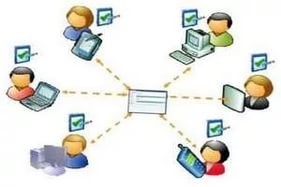 Действия обучающихсяСтрого соблюдают противоэпидемиологические требования. Школу не посещают.Регистрируют (при отсутствии) личный электронный почтовый ящик и сообщают    классному    руководителю    адрес    своей    электронной почты.Регулярно участвуют в он-лайн занятиях согласно утверждённого расписания,     переходя     по     указанной     ссылке     в     сети     Интернет.Ежедневно получает задания и ссылки на рекомендованные учителем ресурсы (печатные или электронные), выходя в личный электронный дневник.Выполняет полученные задания в указанный учителем срок и отправляет выполненные    задания    на    указанный    им    адрес    не    позднее    19.00.Знакомится в «электронном дневнике» с отметками, выставленными за выполненные	им	работы.Вопросы, возникающие к учителю-предметнику, задаёт во время он-лайн занятий\консультаций, а также по иному согласованному с учителем способу связи.В случае возникающих технических или иных затруднений обращается к классному руководителю, который консультирует его о дальнейших действиях.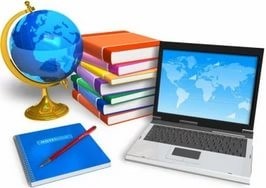 Действия родителейПолучают всю необходимую информацию о режиме работы школы, расписании онлайн трансляций, используемых образовательных платформах и т.п. у классного руководителя, на официальном сайте школы, а также по телефону горячей линии ЧОУ СОШ «Геула»: 31-12-06.Помогают своему ребёнку создать электронный почтовый ящик (при его отсутствии).*Контролируют получение ребёнком рекомендаций учителей – предметников по самоподготовке (ссылки на образовательные ресурсы, задания	и	сроки	их	выполнения).*.Осуществляют контроль соблюдения их ребёнком комплекса противоэпидемиологических требований в период действия карантинного / ограничительного режима, а также выполнения их детьми домашних заданий, учебно-методических рекомендаций учителей – предметников.